                            DZIEŃ DOBRY CHLOPCY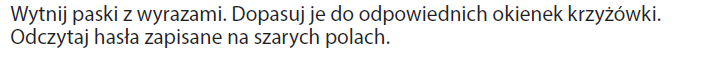 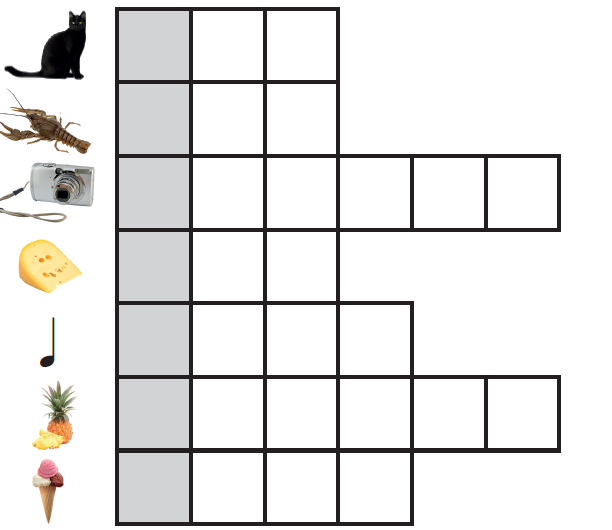 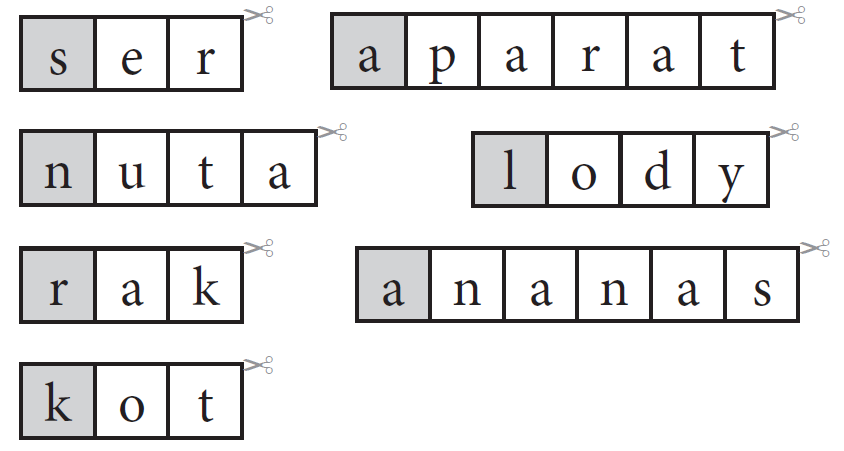     Hasło  wyślijcie na maila lub telefon.     p. Mirek p. Ola  